РЕШЕНИЕСовета народных депутатов                  муниципального образования «Хатажукайское сельское поселение»от 10.06.2019 № 13а. ПшичоВ соответствии Федеральными законами от 06.11.2003 № 131-ФЗ «Об общих принципах организации местного самоуправления в Российской Федерации», от 26.12.2008 № 294-ФЗ «О защите прав юридических лиц и индивидуальных предпринимателей при осуществлении государственного контроля (надзора) и муниципального контроля», от 08.11.2007 № 257-ФЗ «Об автомобильных дорогах и о дорожной деятельности в Российской Федерации и о внесении изменений в отдельные законодательные акты Российской Федерации» Совет народных депутатовРЕШИЛ:1. Утвердить административный регламент по осуществлению муниципального контроля за обеспечением сохранности автомобильных дорог местного значения  в границах населенных пунктов муниципального образования «Хатажукайское сельское поселение»  согласно приложению к настоящему постановлению.2. Настоящее решение разместить на официальном сайте муниципального образования «Хатажукайское сельское поселение» в сети «Интернет».3. Настоящее решение вступает в законную силу с момента его подписания.4. Контроль за исполнением настоящего решения оставляю за собой.Глава муниципального образования«Хатажукайское сельское поселение                                                               К.А. Карабетов                                          Приложениек решению СНДХатажукайского сельского поселения     от 10.06.2019 года № 13АДМИНИСТРАТИВНЫЙ РЕГЛАМЕНТпо осуществлению муниципального контроля за обеспечением сохранности автомобильных дорог местного значения в границах населенного пункта муниципального образования «Хатажукайское сельское поселение» I. ОБЩИЕ ПОЛОЖЕНИЯВид муниципального контроля1. Вид муниципального контроля – муниципальный контроль за обеспечением сохранности автомобильных дорог местного значения в границах населенного пункта муниципального образования «Хатажукайское сельское поселение» (далее по тексту – муниципальный контроль).Наименование органа, осуществляющего муниципальный контроль2. Муниципальный контроль на территории муниципального образования «Хатажукайское сельское поселение»       (далее по тексту – поселение) осуществляет Администрация Хатажукайского сельского поселения (далее по тексту – Администрация).Перечень нормативных правовых актов, регулирующих осуществление муниципального контроля, с указанием их реквизитов3. Муниципальный контроль осуществляется в соответствии с действующим законодательством:- Федеральным законом от 06.10.2003 № 131-ФЗ «Об общих принципах организации местного самоуправления в Российской Федерации»;- Федеральным законом от 08.11.2007 № 257-ФЗ «Об автомобильных дорогах и о дорожной деятельности в Российской Федерации и о внесении изменений в отдельные законодательные акты Российской Федерации»;- Федеральным законом от 26.12.2008 № 294-ФЗ «О защите прав юридических лиц и индивидуальных предпринимателей при осуществлении государственного контроля (надзора) и муниципального контроля»;- постановлением Правительства РФ от 30.06.2010 № 489 «Об утверждении Правил подготовки органами государственного контроля (надзора) и органами муниципального контроля ежегодных планов проведения плановых проверок юридических лиц и индивидуальных предпринимателей»;- приказом Минэкономразвития Российской Федерации от 30.04.2009 № 141 «О реализации положений Федерального закона «О защите прав юридических лиц и индивидуальных предпринимателей при осуществлении государственного контроля (надзора) и муниципального контроля»;- Уставом муниципального образования «Хатажукайское сельское поселение»     , принятый решением Совета Хатажукайского сельского поселения от 23.01.2015 № 63 (с внесенными изменениями и дополнениями).Предмет муниципального контроля4. Предметом осуществления муниципального контроля является деятельность органов местного самоуправления, уполномоченных в соответствии с федеральными законами на организацию и проведение на территории муниципального образования проверок соблюдения юридическими лицами, индивидуальными предпринимателями требований, установленных федеральными законами, законами субъектов Российской Федерации, в случаях, если соответствующие виды контроля относятся к вопросам местного значения, а также на организацию и проведение мероприятий по профилактике нарушений указанных требований. Муниципальный контроль за обеспечением сохранности автомобильных дорог понимается действия должностных лиц органа муниципального контроля, направленные на предупреждение, выявление пресечения нарушений юридическими лицами , их уполномоченными представителями, физическими лицами (далее-субъекты надзора) требований, установленных международными договорами Российской Федерации, федеральными законами и принимаемыми в соответствии с ними иными нормативными правовыми актами Российской Федерации в области использования автомобильных дорог (далее-обязательные требования),посредством организации и проведения проверок субъектов надзора, принятия предусмотренных законодательством Российской Федерации мер по пресечению (или) устранению последствий выявленных нарушений, а также связанные с систематическим наблюдением за использованием обязательных требований, анализом и прогнозированием состояния исполнения обязательных требований при осуществлении деятельности субъектами надзора.4.1 В целях предупреждения нарушений юридическими лицами и индивидуальными предпринимателями обязательных требований, устранения причин , факторов и условий , способствующих нарушениям обязательных требований, органы муниципального контроля осуществляют мероприятия по профилактике нарушений обязательных требований в соответствии с ежегодно утверждаемыми ими программами профилактики нарушений.4.2 В целях профилактики нарушений обязательных требований органы муниципального контроля:1) обеспечивают размещение на официальном сайте в сети «Интернет» для каждого вида муниципального контроля перечней нормативных правовых актов или их отдельных частей, содержащих обязательные требования, оценка соблюдения которых является предметом муниципального контроля, а также текстов соответствующих нормативных актов;2) осуществляют информирование юридических лиц, индивидуальных предпринимателей по вопросам соблюдения обязательных требований, в том числе посредством разработки и опубликования руководств по соблюдению обязательных требований, проведения семинаров и конференций, разъяснительной работы в средствах массовой информации и иными способами. В случае изменения обязательных требований органы муниципального контроля подготавливают и распространяют комментарии о содержании новых нормативных правовых актов, устанавливающих обязательные требования, внесенных изменениях в действующие акты, сроках и порядке вступления их в действие, а также рекомендации о проведении необходимых организационных, технических мероприятий, направленных на внедрение и обеспечение соблюдения обязательных требований;3) обеспечивают регулярное (не реже одного раза в год) обобщение практики осуществления в соответствующей сфере деятельности муниципального контроля размещения на официальных сайтах в сети «Интернет» соответствующих обобщений, в том числе с указанием наиболее часто встречающихся случаев нарушений обязательных требований с рекомендациями в отношении мер, которые должны приниматься юридическими лицами, индивидуальными предпринимателями в целях недопущения таких нарушений;4.3 Федеральным законом, положением о виде муниципального контроля, порядком организации и осуществления отдельных видов муниципального контроля может быть предусмотрено осуществление органом муниципального контроля специальных профилактических мероприятий, направленных на предупреждения причинения вреда, возникновения чрезвычайных ситуаций природного и техногенного характера.4.4 Правительство Российской Федерации вправе определить общие требования к организации и осуществлению органами муниципального контроля мероприятий по профилактике нарушений обязательных требований.4.5 При условии, что иное не установлено федеральным законом, при наличии у органа муниципального контроля сведений о готовящихся нарушениях или о признаках нарушений обязательных требований, полученных в ходе реализации мероприятий по контролю, осуществляемых без взаимодействия с юридическими лицами, индивидуальными предпринимателями, либо содержащихся в поступивших обращениях и заявлениях (за исключением обращений и заявлений, авторство которых не подтверждено), информации от органов государственной власти, органов местного самоуправления, из средств массовой информации в случаях, если отсутствуют подтвержденные данные о том, что нарушение обязательных требований, требований, установленных муниципальными правовыми актами, причинило вред жизни, здоровью граждан, вред животным, растениям, окружающей среде, объектам культурного наследия (памятникам истории и культуры) народов Российской Федерации, безопасности государства, а также привело к возникновению чрезвычайных ситуаций природного и техногенного характера либо создало непосредственную угрозу указанных последствий, и если юридическое лицо, индивидуальный предприниматель ранее не привлекались к ответственности за нарушение соответствующих требований, орган муниципального контроля объявляют юридическому лицу, индивидуальному предпринимателю предостережение о недопустимости нарушения обязательных требований и предлагает юридическому лицу, индивидуальному предпринимателю принять меры по обеспечению соблюдения обязательных требований, требований, установленных муниципальными правовыми актами, и уведомить об этом в установленный в таком предостережении срок орган муниципального контроля4.6 Предостережение о недопустимости нарушения обязательных требований должно содержать указания на соответствующие обязательные требования, требования, установленные муниципальными правовыми актами, нормативный правовой акт, их предусматривающий, а также информацию о том, какие конкретно действия(бездействия) юридического лица, индивидуального предпринимателя могут привести или приводят к нарушению этих требований.4.7 Порядок составления и направления предостережения о недопустимости нарушения обязательных требований, подачи юридическим лицом, индивидуальным предпринимателем возражений на такое предостережение и их рассмотрения, порядок уведомления об исполнении такого предостережения определяются Правительством Российской Федерации.4.8 Производственные объекты – территории, здания, помещения, сооружение, оборудование, устройства, иные подобные объекты, транспортные средства, используемые юридическими лицами, индивидуальными предпринимателями при осуществлении своей деятельности.5. Исполнение Административного регламента осуществляется уполномоченными должностными лицами Администрации. Перечень должностных лиц, осуществляющих муниципальный контроль, утверждается распоряжением Администрации.6. Должностное лицо при осуществлении муниципального контроля на территории поселения выполняет обязанности в соответствии со статьей 18 Федерального закона от 26.12.2008 № 294-ФЗ «О защите прав юридических лиц и индивидуальных предпринимателей при осуществлении государственного контроля (надзора) и муниципального контроля».7. Ограничения при проведении проверки осуществляются в соответствии со статей 15 Федерального закона от 26.12.2008 № 294-ФЗ «О защите прав юридических лиц и индивидуальных предпринимателей при осуществлении государственного контроля (надзора) и муниципального контроля».8. Перечень документов, необходимых для предъявления юридическим лицом, индивидуальным предпринимателем или его уполномоченным представителем, гражданином или его уполномоченным представителем при проведении проверки:1) документ, удостоверяющий личность проверяемого либо личность уполномоченного представителя юридического лица, индивидуального предпринимателя, гражданина;2) копия документа, удостоверяющего права (полномочия) представителя гражданина, индивидуального предпринимателя или юридического лица.9. Проверяемый по собственной инициативе вправе представить следующие документы:1) выписку из Единого государственного реестра недвижимости (содержащую общедоступные сведения о зарегистрированных правах на объект недвижимости);2) сведения из Единого государственного реестра юридических лиц (для юридического лица) или сведения из Единого государственного реестра индивидуальных предпринимателей (для индивидуального предпринимателя). Проверяемый вправе предъявить иные документы, которые считает имеющими значение при проведении проверки.10. Конечным результатом осуществления муниципального контроля является акт проверки.II. ТРЕБОВАНИЯ К ПОРЯДКУ ОСУЩЕСТВЛЕНИЯ МУНИЦИПАЛЬНОГО КОНТРОЛЯПорядок информирования об осуществлении муниципального контроля11. Местонахождение Администрации: РФ РА, Шовгеновский район а.Пшичо ул. Ленина, 51График работы:Понедельник-пятница: с 09.00 до 17.00Перерыв на обед: с 13.00 до 14.00.Телефон: 8(8773)-9-31-36Адрес электронной почты: e-mail: dnurbij @ yandex.ruАдрес сайта в информационно-телекоммуникационной сети «Интернет» e-mail: dnurbij @ yandex.ru             Способы получения информации о месте нахождения и графиках работы Администрации:1) лично при обращении к должностному лицу Администрации;2) по контактным телефонам в часы работы Администрации, указанные в пункте 5 настоящего Административного регламента;3) посредством обращения на адрес электронной почты, указанной в пункте 5 настоящего Административного регламента;4) в информационно-телекоммуникационной сети «Интернет» на официальном сайте Администрации: e-mail: dnurbij @ yandex.ru5) на информационных стендах в здании Администрации;6) посредством Единого портала государственных и муниципальных услуг (функций): http://www.gosuslugi.ru/;12. Обращения по вопросам осуществления муниципального контроля принимаются по контактным телефонам в соответствии с графиком работы Администрации.13. При личном обращении за информацией по вопросам осуществления муниципального контроля должностное лицо Администрации обязано принять заинтересованное лицо в соответствии с графиком работы. Время ожидания в очереди при личном обращении – 15 минут. Ответы на устные обращения с согласия гражданина могут быть даны в ходе личного приема.14. Письменные, устные обращения граждан, обращения, поступившие по информационным телекоммуникационным системам общего пользования, рассматриваются 30 календарных дней со дня регистрации.15. Обращение считается рассмотренным, если даны ответы на все поставленные в нем вопросы, приняты меры, дан письменный ответ заинтересованному лицу.Срок осуществления муниципального контроля16. Срок проведения документарной или выездной проверки (как плановой, так и внеплановой) не может превышать 20 рабочих дней.17. В отношении одного субъекта малого предпринимательства общий срок проведения плановых выездных проверок не может превышать 50 часов для малого предприятия и 15 часов для микропредприятия в год.В случае необходимости при проведении указанной в абзаце первом настоящего пункта проверки, получения документов и (или) информации в рамках межведомственного информационного взаимодействия проведение проверки в отношении малого предприятия и микропредприятия может быть приостановлено руководителем Администрации на срок, необходимый для осуществления межведомственного информационного взаимодействия, но не более чем на 10 рабочих дней. Повторное приостановление проведения проверки не допускается.На период действия срока приостановления проведения проверки приостанавливаются связанные с указанной проверкой действия Администрации на территории, в зданиях, строениях, сооружениях, помещениях, на иных объектах субъекта малого предприятия и микропредприятия.18. В исключительных случаях, связанных с необходимостью проведения сложных и (или) длительных исследований, испытаний, специальных экспертиз и расследований, на основании мотивированных предложений должностных лиц Администрации, проводящих выездную плановую проверку, срок проведения выездной плановой проверки может быть продлен руководителем такого органа, но не более чем на 20 рабочих дней, в отношении малых предприятий – не более чем на 50 часов, микропредприятий - не более чем на 15 часов.19. Срок проведения каждой из проверок в отношении юридического лица, которое осуществляет свою деятельность на территориях нескольких субъектов Российской Федерации, устанавливается отдельно по каждому филиалу, представительству, обособленному структурному подразделению юридического лица, при этом общий срок проведения проверки не может превышать 60 рабочих дней.20. Общий срок осуществления муниципального контроля не может быть менее совокупности сроков выполнения административных процедур (действий).Совокупность сроков выполнения административных процедур по организации, проведению и оформлению проверки составляет 69 рабочих дней.III. СОСТАВ, ПОСЛЕДОВАТЕЛЬНОСТЬ И СРОКИ ВЫПОЛНЕНИЯ АДМИНИСТРАТИВНЫХ ПРОЦЕДУР (ДЕЙСТВИЙ), ТРЕБОВАНИЯ К ПОРЯДКУ ИХ ВЫПОЛНЕНИЯПринятие решения о проведении проверки21. Основание для начала административной процедуры – наступление плановой даты, указанной в плане проверок, возникновение оснований для проведения внеплановых проверок, указанных в пункте 22 Административного регламента. Должностное лицо Администрации готовит проект распоряжения о проведении плановой или внеплановой муниципальной проверки и направляет его для подписания Главе Хатажукайского сельского поселения.22. Основания проведения внеплановых проверок:22.1. В отношении юридических лиц и индивидуальных предпринимателей:1) истечение срока исполнения юридическим лицом, индивидуальным предпринимателем ранее выданного предписания об устранении выявленного нарушения обязательных требований и (или) требований, установленных муниципальными правовыми актами;2) поступление заявления от юридического лица или индивидуального предпринимателя о предоставлении правового статуса, специального разрешения (лицензии) на право осуществления отдельных видов деятельности или разрешения (согласования) на осуществление иных юридически значимых действий, если проведение соответствующей внеплановой проверки юридического лица, индивидуального предпринимателя предусмотрено правилами предоставления правового статуса, специального разрешения (лицензии), выдачи разрешения (согласования);3) мотивированное представление должностного лица органа муниципального контроля по результатам анализа результатов мероприятий по контролю без взаимодействия с юридическими лицами, индивидуальными предпринимателями, рассмотрения или предварительной проверки поступивших в органы муниципального контроля обращений и заявлений граждан, в том числе индивидуальных предпринимателей, юридических лиц, информации от органов государственной власти, органов местного самоуправления, из средств массовой информации о следующих фактах:а) возникновение угрозы причинения вреда жизни, здоровью граждан, вреда животным, растениям, окружающей среде, объектам культурного наследия (памятникам истории и культуры) народов Российской Федерации, музейным предметам и музейным коллекциям, включенным в состав Музейного фонда Российской Федерации, особо ценным, в том числе уникальным, документам Архивного фонда Российской Федерации, документам, имеющим особое историческое, научное, культурное значение, входящим в состав национального библиотечного фонда, безопасности государства, а также угрозы чрезвычайных ситуаций природного и техногенного характера;б) причинение вреда жизни, здоровью граждан, вреда животным, растениям, окружающей среде, объектам культурного наследия (памятникам истории и культуры) народов Российской Федерации, музейным предметам и музейным коллекциям, включенным в состав Музейного фонда Российской Федерации, особо ценным, в том числе уникальным, документам Архивного фонда Российской Федерации, документам, имеющим особое историческое, научное, культурное значение, входящим в состав национального библиотечного фонда, безопасности государства, а также возникновение чрезвычайных ситуаций природного и техногенного характера.22.2. В отношении граждан:1) истечение срока исполнения ранее выданного предписания об устранении выявленного нарушения законодательства Российской Федерации;2) поступление в Администрацию Хатажукайского сельского поселения обращений граждан, юридических лиц о фактах нарушений законодательства Российской Федерации, влекущих возникновение чрезвычайных ситуаций, угрозу жизни и здоровью граждан, а также массовые нарушения прав граждан, о нарушениях имущественных прав Российской Федерации,  муниципальных образований, юридических лиц, граждан;3) непосредственное обнаружение органом муниципального контроля нарушений требований законодательства Российской Федерации.23. Обращения и заявления, направленные заявителем в форме электронных документов, могут служить основанием для проведения внеплановой проверки только при условии, что они были направлены заявителем с использованием средств информационно-коммуникационных технологий, предусматривающих обязательную авторизацию заявителя в единой системе идентификации и аутентификации.24. Максимальный срок административной процедуры – не более трех рабочих дней с момента установления оснований для проведения проверки.25. Результат административной процедуры – подписанное распоряжение Администрации Хатажукайского сельского поселения о проведении проверки.26. В распоряжении Администрации о проведении проверки юридических лиц и индивидуальных предпринимателей указываются:1) наименование органа муниципального контроля;2) фамилии, имена, отчества, должности должностного лица или должностных лиц, уполномоченных на проведение проверки, а также привлекаемых к проведению проверки экспертов, представителей экспертных организаций;3) наименование юридического лица или фамилия, имя, отчество индивидуального предпринимателя, проверка которых проводится, места нахождения юридических лиц (их филиалов, представительств, обособленных структурных подразделений) или места фактического осуществления деятельности индивидуальными предпринимателями;4) цели, задачи, предмет проверки и срок ее проведения;5) правовые основания проведения проверки, в том числе подлежащие проверке требования, установленные муниципальными правовыми актами;6) подлежащие проверке обязательные требования и требования, установленные муниципальными правовыми актами, в том числе реквизиты проверочного листа (списка контрольных вопросов), если при проведении плановой проверки должен быть использован проверочный лист (список контрольных вопросов);7) сроки проведения и перечень мероприятий по контролю, необходимых для достижения целей и задач проведения проверки;8) перечень административных регламентов по осуществлению муниципального контроля;9) перечень документов, представление которых юридическим лицом, индивидуальным предпринимателем необходимо для достижения целей и задач проведения проверки;10) даты начала и окончания проведения проверки.Распоряжение оформляется в соответствии с приложением 1 к Административному регламенту.27. В распоряжении Администрации о проведении проверки граждан указываются:1) наименование органа муниципального контроля;2) фамилии, имена, отчества, должности должностного лица или должностных лиц, уполномоченных на проведение проверки, а также привлекаемых к проведению проверки экспертов, представителей экспертных организаций;3) фамилия, имя, отчество лица, в отношении которого осуществляется муниципальный контроль;4) цели, задачи, предмет проверки и срок ее проведения;5) правовые основания проведения проверки, в том числе подлежащие проверке требования, установленные муниципальными правовыми актами;6) сроки проведения и перечень мероприятий по контролю, необходимых для достижения целей и задач проведения проверки;7) перечень административных регламентов проведения мероприятий по контролю;8) перечень документов, представление которых органом местного самоуправления необходимо для достижения целей и задач проведения проверки;9) даты начала и окончания проведения проверки.Распоряжение оформляется в соответствии с приложением 1 к Административному регламенту.Порядок организации и проведения проверки в отношении юридических лиц и индивидуальных предпринимателей28. Муниципальный контроль в отношении юридических лиц и индивидуальных предпринимателей осуществляется в форме плановых и внеплановых проверок (документарных и (или) выездных) в соответствии с пунктами 39-52, 53-60 Административного регламента.29. Основание для начала административной процедуры – подписанное распоряжение Администрации о проведении проверки.30. Проверка проводится должностными лицами, которые указаны в распоряжении Администрации.31. О проведении плановой проверки юридическое лицо, индивидуальный предприниматель уведомляются Администрацией не позднее чем за три рабочих дня до начала ее проведения посредством направления копии распоряжения Администрации о начале проведения плановой проверки заказным почтовым отправлением с уведомлением о вручении и (или) посредством электронного документа, подписанного усиленной квалифицированной электронной подписью и направленного по адресу электронной почты юридического лица, индивидуального предпринимателя, если такой адрес содержится соответственно в едином государственном реестре юридических лиц, едином государственном реестре индивидуальных предпринимателей либо ранее был представлен юридическим лицом, индивидуальным предпринимателем в Администрацию или иным доступным способом.32. О проведении внеплановой выездной проверки, за исключением внеплановой выездной проверки, основания, проведения которой указаны в подпункте 2 пункта 22.1 Административного регламента, юридические лица, индивидуальные предприниматели, в отношении которых осуществляется муниципальный контроль, уведомляются Администрацией не менее чем за двадцать четыре часа до начала ее проведения любым доступным способом.33. Заверенная печатью копия распоряжения Администрации вручается под роспись должностными лицами Администрации, осуществляющими проверку, руководителю, иному должностному лицу или уполномоченному представителю юридического лица, индивидуальному предпринимателю, его уполномоченному представителю одновременно с предъявлением служебных удостоверений. По требованию подлежащих проверке лиц должностные лица Администрации обязаны представить информацию об органе муниципального контроля, а также об экспертах, экспертных организациях в целях подтверждения своих полномочий. По просьбе руководителя, иного должностного лица или уполномоченного представителя юридического лица, индивидуального предпринимателя, его уполномоченного представителя должностные лица органа муниципального контроля обязаны ознакомить подлежащих проверке лиц с административными регламентами проведения мероприятий по контролю и порядком их проведения на объектах, используемых юридическим лицом, индивидуальным предпринимателем при осуществлении деятельности.34. Результатом административной процедуры является уведомление о проведении проверки руководителю, иному должностному лицу или уполномоченному представителю юридического лица, индивидуальному предпринимателю или его уполномоченному представителю. Максимальный срок административной процедуры – один рабочий день со дня подписания распоряжения о проведении проверки.Порядок организации и проведение мероприятий по контролю без взаимодействия с юридическими лицами, индивидуальными предпринимателями35. К мероприятиям по контролю, при проведении которых не требуется взаимодействие органа муниципального контроля с юридическими лицами и индивидуальными предпринимателями (далее - мероприятия по контролю без взаимодействия с юридическими лицами, индивидуальными предпринимателями), относятся:1) плановые (рейдовые) осмотры (обследования) территорий;2) административные обследования объектов земельных отношений;3) наблюдение за соблюдением обязательных требований при размещении информации в сети «Интернет» и средствах массовой информации;4) наблюдение за соблюдением обязательных требований посредством анализа информации о деятельности либо действиях юридического лица и индивидуального предпринимателя, обязанность по представлению которой (в том числе посредством использования федеральных государственных информационных систем) возложена на такие лица в соответствии с федеральным законом.35.1. Мероприятия по контролю без взаимодействия с юридическими лицами ,индивидуальными предпринимателями проводятся уполномоченными должностными лицами органа муниципального контроля в пределах своей компетенции на основании заданий на проведение таких мероприятий, утверждаемых руководителем или заместителем руководителя органа муниципального контроля.35.2. Порядок оформления и содержания заданий, указанных в пункте 2 данной части регламента, и порядок оформления должностными лицами органа муниципального контроля результатов мероприятия по контролю без взаимодействия с юридическими лицами, индивидуальными предпринимателями, в том числе результатов плановых (рейдовых) осмотров, обследований, исследований, измерений, наблюдений, устанавливаются федеральными органами исполнительной власти, органами исполнительной власти субъектов Российской Федерации, осуществляющими нормативно-правовое регулирование в соответствующих сферах государственного контроля (надзора), а также уполномоченными органами местного самоуправления.35.3. В случае выявления при проведении муниципального контроля мотивированное представление с информацией о выявленных нарушениях для принятия при необходимости решения о назначении внеплановой проверки юридического лица, индивидуального предпринимателя по основаниям согласно пункта 28. настоящего регламента.35.4. В случае получения в ходе проведения мероприятий по контролю без взаимодействия с юридическими лицами, индивидуальными предпринимателями сведений о готовящихся нарушениях или признаках нарушения обязательных требований, указанных в пункте 4., подпунктах 4.4. - 4.6. настоящего регламента, орган муниципального контроля направляют юридическому лицу, индивидуальному предпринимателю предостережение о недопустимости нарушения обязательных требований.Порядок организации и проведения проверки в отношении граждан36. Муниципальный контроль в отношении граждан осуществляется в форме плановых и внеплановых проверок (документарных и (или) выездных) в соответствии с пунктами 39-52, 53-60 Административного регламента. Основание для начала административной процедуры – подписанное распоряжение Администрации о проведении проверки.37. Граждане уведомляются Администрацией о проведении плановой проверки не позднее чем за два дня до начала проведения плановой проверки, а о проведении внеплановой проверки – не менее чем за двадцать четыре часа до начала проведения внеплановой проверки посредством направления уведомления любым доступным способом.38. Результатом административной процедуры является уведомление о проведении проверки гражданину, его уполномоченному представителю.39. Максимальный срок административной процедуры – один рабочий день со дня подписания распоряжения о проведении проверки.Документарная проверка40. Основанием начала административной процедуры является подписанное распоряжение Администрации. Предметом документарной проверки являются сведения, содержащиеся в документах юридического лица, индивидуального предпринимателя, гражданина, устанавливающих их организационно-правовую форму (кроме граждан), права и обязанности, документы, используемые при осуществлении их деятельности и связанные с исполнением ими обязательных требований и требований, установленных муниципальными правовыми актами, исполнением предписаний и постановлений Администрации.41. Организация документарной проверки (как плановой, так и внеплановой) осуществляется в порядке, установленном пунктами 40-43 Административного регламента по месту нахождения Администрации.42. В процессе проведения документарной проверки должностными лицами Администрации в первую очередь рассматриваются документы лиц, в отношении которых осуществляется муниципальный контроль, имеющиеся в распоряжении Администрации, в том числе: акты предыдущих проверок, материалы рассмотрения дел об административных правонарушениях и иные документы о результатах осуществленного в отношении этих лиц муниципального контроля.43. Администрация при организации и проведении проверки запрашивает и получает на безвозмездной основе, в том числе в электронной форме, документы и (или) информацию, включенные в определенный Правительством Российской Федерации перечень, от иных государственных органов, органов местного самоуправления либо подведомственных государственным органам или органам местного самоуправления организаций, в распоряжении которых находятся эти документы и (или) информация, в рамках межведомственного информационного взаимодействия в сроки и порядке, которые установлены Правительством Российской Федерации.Запрос документов и (или) информации, содержащих сведения, составляющие налоговую или иную охраняемую законом тайну, в рамках межведомственного информационного взаимодействия допускается при условии, что проверка соответствующих сведений обусловлена необходимостью установления факта соблюдения юридическими лицами, индивидуальными предпринимателями обязательных требований и предоставление указанных сведений предусмотрено федеральным законом.Передача в рамках межведомственного информационного взаимодействия документов и (или) информации, их раскрытие, в том числе ознакомление с ними в случаях, предусмотренных Федеральным законом от 26.12.2008 № 294-ФЗ «О защите прав юридических лиц и индивидуальных предпринимателей при осуществлении государственного контроля (надзора) и муниципального контроля», осуществляются с учетом требований законодательства Российской Федерации о государственной и иной охраняемой законом тайне.44. В случае если достоверность сведений, содержащихся в документах, имеющихся в распоряжении Администрации, вызывает обоснованные сомнения либо эти сведения не позволяют оценить исполнение лицом, в отношении которого осуществляется муниципальный контроль, требований, установленных муниципальными правовыми актами, Администрация направляет в адрес юридического лица, индивидуального предпринимателя, гражданина мотивированный запрос с требованием представить иные необходимые для рассмотрения в ходе проведения документарной проверки документы. К запросу прилагается заверенная печатью копия распоряжения Администрации о проведении проверки.45. В течение десяти рабочих дней со дня получения мотивированного запроса лица, в отношении которых осуществляется муниципальный контроль, обязаны направить в Администрацию Хатажукайского сельского поселения указанные в запросе документы.46. Указанные в запросе документы представляются в виде копий, заверенных печатью (при ее наличии) и соответственно подписью индивидуального предпринимателя, гражданина, его уполномоченного представителя, руководителя, иного должностного лица юридического лица. Юридическое лицо, индивидуальный предприниматель, гражданин вправе представить указанные в запросе документы в форме электронных документов, подписанных усиленной квалифицированной электронной подписью.47. Не допускается требовать нотариального удостоверения копий документов, представляемых в Администрацию, если иное не предусмотрено законодательством Российской Федерации.48. В случае если в ходе документарной проверки выявлены ошибки и (или) противоречия в представленных лицом, в отношении которого осуществляется муниципальный контроль, документах либо несоответствие сведений, содержащихся в этих документах, сведениям, содержащимся в имеющихся у Администрации документах и (или) полученным в ходе осуществления муниципального контроля, информация об этом направляется проверяемому лицу с требованием представить в течение десяти рабочих дней необходимые пояснения в письменной форме.49. Лица, в отношении которых осуществляется муниципальный контроль, представляющие в Администрацию пояснения относительно выявленных ошибок и (или) противоречий в представленных документах либо относительно несоответствия указанных в пункте 61 Административного регламента сведений, вправе представить дополнительно в Администрацию документы, подтверждающие достоверность ранее представленных документов.50. Должностное лицо, которое проводит документарную проверку, обязано рассмотреть представленные руководителем или иным должностным лицом юридического лица, индивидуальным предпринимателем, гражданином, его уполномоченным представителем пояснения и документы, подтверждающие достоверность ранее представленных документов. В случае если после рассмотрения представленных пояснений и документов либо при отсутствии пояснений Администрация Хатажукайского сельского поселения установит признаки нарушения требований, установленных муниципальными правовыми актами, должностные лица Администрации вправе провести выездную проверку.51. При проведении документарной проверки Администрация не вправе требовать у лиц, в отношении которых осуществляется муниципальный контроль, сведения и документы, не относящиеся к предмету документарной проверки, а также сведения и документы, которые могут быть получены Администрацией от органов государственного контроля (надзора).52. Максимальный срок исполнения административной процедуры (оформление результатов проверки) не может превышать двенадцати рабочих дней. Данный срок не должен выходить за сроки, установлены для проверок в пункте 16 Административного регламента.53. Результатом административной процедуры является акт проверки.Выездная проверка54. Основанием начала административной процедуры является подписанное распоряжение Администрации. Предметом выездной проверки являются содержащиеся в документах юридического лица, индивидуального предпринимателя сведения, а также соответствие их работников, состояние используемых указанными лицами при осуществлении деятельности территорий, зданий, строений, сооружений, помещений, оборудования, подобных объектов, транспортных средств, производимые и реализуемые юридическим лицом, индивидуальным предпринимателем товары (выполняемая работа, предоставляемые услуги) и принимаемые ими меры по исполнению обязательных требований и требований, установленных муниципальными правовыми актами.55. Выездная проверка (как плановая, так и внеплановая) проводится по месту нахождения юридического лица, месту осуществления деятельности индивидуального предпринимателя и (или) по месту фактического осуществления их деятельности, по месту жительства граждан.56. Выездная проверка проводится в случае, если при документарной проверке не представляется возможным:1) удостовериться в полноте и достоверности сведений, содержащихся в уведомлении о начале осуществления отдельных видов предпринимательской деятельности и иных имеющихся в распоряжении Администрации документах юридического лица, индивидуального предпринимателя, гражданина;2) оценить соответствие деятельности юридического лица, индивидуального предпринимателя, граждан обязательным требованиям или требованиям, установленным муниципальными правовыми актами, без проведения соответствующего мероприятия по контролю.57. Выездная проверка начинается с предъявления служебного удостоверения должностными лицами Администрации, обязательного ознакомления руководителя или иного должностного лица юридического лица, индивидуального предпринимателя, гражданина, его уполномоченного представителя с распоряжением Администрации о назначении выездной проверки и с полномочиями проводящих выездную проверку лиц, а также с целями, задачами, основаниями проведения выездной проверки, видами и объемом мероприятий по контролю, составом экспертов, представителями экспертных организаций, привлекаемых к выездной проверке, со сроками и с условиями ее проведения.58. Юридическое лицо, индивидуальный предприниматель, гражданин, в отношении которого осуществляется муниципальный контроль, их уполномоченный представитель обязаны предоставить должностным лицам Администрации, проводящим выездную проверку, возможность ознакомиться с документами, связанными с целями, задачами и предметом выездной проверки, в случае, если выездной проверке не предшествовало проведение документарной проверки, а также обеспечить доступ проводящих выездную проверку должностных лиц и участвующих в выездной проверке экспертов, представителей экспертных организаций на территорию, используемый лицом, в отношении которого осуществляется муниципальный контроль, при осуществлении деятельности.59. Администрация как орган муниципального контроля привлекает к проведению выездной проверки юридического лица, индивидуального предпринимателя граждан-экспертов, экспертные организации, не состоящие в гражданско-правовых и трудовых отношениях с лицами, в отношении которых проводится проверка, и не являющиеся аффилированными лицами проверяемых лиц.60. Максимальный срок исполнения административной процедуры (оформление результатов проверки) не может превышать трех рабочих дней. Данный срок не должен выходить за сроки, установленные для проверок в пункте 16 Административного регламента.61. Результатом административной процедуры является акт проверки.Порядок оформления результатов проверки62. Основанием начала административной процедуры является проведение проверки, анализ и изучение имеющихся (представленных) документов. По результатам проверки юридических лиц и индивидуальных предпринимателей должностными лицами Администрации, проводящими проверку, составляется акт по установленной уполномоченным Правительством Российской Федерации федеральным органом исполнительной власти форме в двух экземплярах.63. В акте проверки указываются:1) дата, время и место составления акта проверки;2) наименование органа муниципального контроля;3) дата и номер распоряжения Администрации о проведении муниципального контроля;4) фамилии, имена, отчества и должности должностного лица или должностных лиц, проводивших проверку;5) наименование проверяемого юридического лица или фамилия, имя и отчество индивидуального предпринимателя, а также фамилия, имя, отчество и должность руководителя, иного должностного лица или уполномоченного представителя юридического лица, уполномоченного представителя индивидуального предпринимателя, присутствовавших при проведении проверки;6) дата, время, продолжительность и место проведения проверки;7) сведения о результатах проверки, в том числе о выявленных нарушениях требований, установленных муниципальными правовыми актами, об их характере и о лицах, допустивших указанные нарушения;8) сведения об ознакомлении или отказе в ознакомлении с актом проверки руководителя, иного должностного лица или уполномоченного представителя юридического лица, индивидуального предпринимателя, его уполномоченного представителя, присутствовавших при проведении проверки, о наличии их подписей или об отказе от совершения подписи, а также сведения о внесении в журнал учета проверок записи о проведенной проверке либо о невозможности внесения такой записи в связи с отсутствием у лица, в отношении которого осуществляется муниципальный контроль, указанного журнала;9) подписи должностного лица или должностных лиц, проводивших проверку.64. К акту проверки прилагаются протоколы или заключения проведенных исследований, испытаний и экспертиз, объяснения работников юридического лица, работников индивидуального предпринимателя, на которых возлагается ответственность за нарушение требований, установленных муниципальными правовыми актами, предписания по форме согласно приложению 2 к Административному регламенту об устранении выявленных нарушений и иные связанные с результатами проверки документы или их копии.65. Акт проверки оформляется непосредственно после ее завершения в двух экземплярах, один из которых с копиями приложений вручается лицу, в отношении которого осуществляется муниципальный контроль, его уполномоченному представителю под расписку об ознакомлении либо об отказе в ознакомлении с актом проверки. В случае отсутствия руководителя, иного должностного лица или уполномоченного представителя юридического лица, индивидуального предпринимателя, его уполномоченного представителя, а также в случае отказа проверяемого лица дать расписку об ознакомлении либо об отказе в ознакомлении с актом проверки акт направляется заказным почтовым отправлением с уведомлением о вручении, которое приобщается к экземпляру акта проверки, хранящемуся в деле Администрации.При наличии согласия проверяемого лица на осуществление взаимодействия в электронной форме в рамках муниципального контроля акт проверки может быть направлен в форме электронного документа, подписанного усиленной квалифицированной электронной подписью лица, составившего данный акт, руководителю, иному должностному лицу или уполномоченному представителю юридического лица, индивидуальному предпринимателю, его уполномоченному представителю. При этом акт, направленный в форме электронного документа, подписанного усиленной квалифицированной электронной подписью лица, составившего данный акт, проверяемому лицу способом, обеспечивающим подтверждение получения указанного документа, считается полученным проверяемым лицом.66. В случае если для составления акта проверки необходимо получить заключения по результатам проведенных исследований, испытаний, специальных расследований, экспертиз, акт проверки составляется в срок, не превышающий трех рабочих дней после завершения мероприятий по контролю, и вручается лицу, в отношении которого осуществляется муниципальный контроль, его уполномоченному представителю под расписку либо направляется заказным почтовым отправлением с уведомлением о вручении и (или) в форме электронного документа, подписанного усиленной квалифицированной электронной подписью лица, составившего данный акт (при условии согласия проверяемого лица на осуществление взаимодействия в электронной форме в рамках муниципального контроля), способом, обеспечивающим подтверждение получения указанного документа. При этом уведомление о вручении и (или) иное подтверждение получения указанного документа приобщаются к экземпляру акта проверки, хранящемуся в Администрации.67. В случае если для проведения внеплановой выездной проверки требуется согласование ее проведения с органом прокуратуры, копия акта проверки направляется в орган прокуратуры, которым принято решение о согласовании проведения проверки, в течение пяти рабочих дней со дня составления акта проверки.68. Результаты проверки, содержащие информацию, составляющую государственную, коммерческую, служебную, иную тайну, оформляются с соблюдением требований, предусмотренных законодательством Российской Федерации.69. Должностными лицами Администрации осуществляется запись о проведенной проверке в журнале учета проверок, содержащая сведения о наименовании Администрации, датах начала и окончания проведения проверки, времени ее проведения, правовых основаниях, целях, задачах и предмете проверки, выявленных нарушениях и выданных предписаниях, а также указываются фамилии, имена, отчества и должности должностного лица или должностных лиц, проводящих проверку, его или их подписи.70. При отсутствии журнала учета проверок в акте проверки делается соответствующая запись.71. Лицо, в отношении которого осуществляется муниципальный контроль, в случае несогласия с фактами, выводами, предложениями, изложенными в акте проверки, либо с выданным предписанием об устранении выявленных нарушений в течение пятнадцати дней с даты получения акта проверки вправе представить в Администрацию в письменной форме возражения в отношении акта проверки и (или) выданного предписания об устранении выявленных нарушений в целом или его отдельных положений. При этом лицо, в отношении которого осуществляется муниципальный контроль, вправе приложить к таким возражениям документы, подтверждающие обоснованность таких возражений, или их заверенные копии либо в согласованный срок передать их в Администрацию. Указанные документы могут быть направлены в форме электронных документов (пакета электронных документов), подписанных усиленной квалифицированной электронной подписью проверяемого лица.72. По результатам проверки граждан должностными лицами Администрации, проводящими проверку, составляется акт по форме согласно приложению 3 к Административному регламенту.73. В акте проверки указываются:1) дата, время и место составления акта проверки;2) наименование органа муниципального контроля;3) дата и номер распоряжения Администрации о проведении муниципального контроля;4) фамилии, имена, отчества и должности должностного лица или должностных лиц, проводивших проверку;5) фамилия, имя, отчество лица, в отношении которого осуществляется муниципальный контроль;6) дата, время, продолжительность и место проведения проверки;7) сведения о результатах проверки, в том числе о выявленных нарушениях требований, установленных муниципальными правовыми актами, об их характере и о лицах, допустивших указанные нарушения;8) подписи должностного лица или должностных лиц, проводивших проверку.74. К акту проверки прилагаются связанные с результатами проверки документы, в том числе подтверждающие наличие нарушений требований законодательства Российской Федерации и Томской области.75. Один из экземпляров акта проверки с копиями приложений в срок, не превышающий трех рабочих дней со дня составления акта проверки, вручается гражданину или по его желанию уполномоченному представителю гражданина под расписку об ознакомлении либо об отказе в ознакомлении с актом проверки. В случае отсутствия гражданина, его уполномоченного представителя, а также в случае отказа проверяемого лица дать расписку об ознакомлении либо об отказе в ознакомлении с актом проверки экземпляр акта проверки направляется заказным почтовым отправлением с уведомлением о вручении, которое приобщается к экземпляру акта проверки, хранящемуся в деле органа муниципального контроля.76. Максимальный срок исполнения административной процедуры (оформление результатов проверки) не может превышать трех рабочих дней со дня окончания проведения проверки. Данный срок не должен выходить за сроки, установлены для проверок в пункте 16 Административного регламента.77. Результатом административной процедуры является акт проверки.Меры, принимаемые должностными лицами органа муниципального контроля в отношении фактов нарушений, выявленных при проведении проверки78. В случае выявления при проведении проверки нарушений лицом, в отношении которого осуществляется муниципальный контроль, обязательных требований или требований, установленных муниципальными правовыми актами, должностные лица Администрации, проводившие проверку, в пределах полномочий, предусмотренных законодательством Российской Федерации, обязаны:1) выдать предписание по форме согласно приложению 2 к Административному регламенту лицу об устранении выявленных нарушений с указанием сроков их устранения и (или) о проведении мероприятий по предотвращению причинения вреда жизни, здоровью людей, вреда животным, растениям, окружающей среде, безопасности государства, имуществу физических и юридических лиц, муниципальному имуществу, предупреждению возникновения чрезвычайных ситуаций природного и техногенного характера, а также других мероприятий, предусмотренных федеральными законами;2) принять меры по контролю за устранением выявленных нарушений, их предупреждению, предотвращению возможного причинения вреда жизни, здоровью граждан, вреда животным, растениям, окружающей среде, обеспечению безопасности государства, предупреждению возникновения чрезвычайных ситуаций природного и техногенного характера, а также меры по привлечению лиц, допустивших выявленные нарушения, к ответственности.79. В случае если при проведении проверки установлено, что деятельность лица, в отношении которого осуществляется муниципальный контроль, соблюдение обязательных требований представляет непосредственную угрозу причинения вреда жизни, здоровью граждан, вреда животным, растениям, окружающей среде, безопасности государства, возникновения чрезвычайных ситуаций природного и техногенного характера или такой вред причинен, Администрация в рамках своих полномочий обязана незамедлительно принять меры по недопущению причинения вреда или прекращению его причинения и довести до сведения уполномоченных государственных органов, граждан, юридических лиц любым доступным способом информацию о наличии угрозы причинения вреда. В случае выявления в ходе проведения проверки в рамках осуществления муниципального контроля нарушения требований законодательства, за которое законодательством Российской Федерации предусмотрена административная и иная ответственность, в акте проверки указывается информация о наличии признаков выявленного нарушения.IV. ПОРЯДОК КОНТРОЛЯ ЗА ИСПОЛНЕНИЕМ АДМИНИСТРАТИВНОГО РЕГЛАМЕНТА80. Орган муниципального контроля, должностные лица органа муниципального контроля в случае ненадлежащего осуществления муниципального контроля, служебных обязанностей, совершения противоправных действий (бездействия) при проведении мероприятий по муниципальному контролю несут ответственность в соответствии с законодательством Российской Федерации.81. Руководитель органа муниципального контроля осуществляет контроль за исполнением должностными лицами органа муниципального контроля служебных обязанностей, ведет учет случаев ненадлежащего исполнения должностными лицами органа муниципального контроля служебных обязанностей, проводит соответствующие служебные расследования и принимает в соответствии с законодательством Российской Федерации меры в отношении таких должностных лиц.82. Текущий контроль за соблюдением и исполнением законодательства и положений настоящего административного регламента осуществляется путем проведения проверок должностных лиц органа муниципального контроля начальником органа муниципального контроля, заместителями начальника органа муниципального контроля.Периодичность осуществления текущего контроля определяется начальником органа муниципального контроля.83. Порядок и периодичность осуществления плановых и внеплановых проверок полноты и качества исполнения настоящего административного регламента:1) контроль за полнотой и качеством осуществления муниципального контроля включает в себя проведение плановых и внеплановых проверок.2) плановые и внеплановые проверки проводятся начальником органа муниципального контроля.3) проведение плановых проверок полноты и качества осуществления муниципального контроля осуществляется в соответствии с утвержденным графиком, но не реже одного раза в год.4) внеплановые проверки проводятся по обращениям юридических лиц, индивидуальных предпринимателей с жалобами на нарушение их прав и законных интересов в ходе осуществления мероприятий по муниципальному контролю, а также на основании документов и сведений, указывающих на нарушение осуществления мероприятий по муниципальному контролю.5) в ходе плановых и внеплановых проверок:- проверяется знание ответственными лицами требований настоящего административного регламента;- проверяется соблюдение сроков и последовательности исполнения административных процедур;- выявляются нарушения прав юридических лиц, индивидуальных предпринимателей, недостатки, допущенные в ходе осуществления муниципального контроля.84. По результатам проведенных проверок в случае выявления нарушения порядка осуществления муниципального контроля прав юридических лиц, индивидуальных предпринимателей виновные лица привлекаются к ответственности в соответствии с законодательством Российской Федерации и принимаются меры по устранению нарушений.85. О мерах, принятых в отношении виновных в нарушении законодательства Российской Федерации должностных лиц органа муниципального контроля, в течение десяти дней со дня принятия таких мер орган муниципального контроля обязан сообщить в письменной форме юридическому лицу, индивидуальному предпринимателю, права и (или) законные интересы которых нарушены.86. Порядок и формы контроля за исполнением настоящего административного регламента со стороны граждан, их объединений и организаций:- граждане, их объединения и организации вправе направить письменное обращение с просьбой о проведении проверки соблюдения и исполнения положений настоящего регламента, нормативных правовых актов, устанавливающих требования к исполнению муниципальной функции, полноты и качества исполнения муниципальной функции, в случае нарушения прав и законных интересов заявителей при осуществлении муниципального контроля;- в течение 30 дней со дня регистрации письменных обращений от граждан, их объединений или организаций обратившимся лицам направляется по почте информация о результатах проведенной проверки.V. ДОСУДЕБНЫЙ (ВНЕСУДЕБНЫЙ) ПОРЯДОК ОБЖАЛОВАНИЯРЕШЕНИЙ И ДЕЙСТВИЙ (БЕЗДЕЙСТВИЯ) ОРГАНАМУНИЦИПАЛЬНОГО КОНТРОЛЯ, А ТАКЖЕ ЕГО ДОЛЖНОСТНЫХ ЛИЦ87. Предметом досудебного (внесудебного) обжалования являются конкретное решение и действия (бездействие) органа муниципального контроля, а также действия (бездействие) должностных лиц в ходе осуществления муниципального контроля, в результате которых нарушены права заявителя.88. Жалоба на действия (бездействие) органа муниципального контроля, должностного лица органа муниципального контроля направляется руководителю органа муниципального контроля – Главе Хатажукайского сельского поселения     (385461, Республика Адыгея, Шовгеновский район а.Пшичо, ул.Ленина, 51 телефон/факс:8(8773) 9-31-36, адрес эл. почты: e-mail: dnurbij @ yandex.ru89. Жалоба в орган муниципального контроля может подаваться в письменной форме на бумажном носителе, в устной форме, в форме электронного документа. Жалоба должна содержать:1) наименование органа муниципального контроля, должностного лица органа муниципального контроля, решения и действия (бездействие) которых обжалуются;2) наименование, сведения о месте нахождения заявителя - юридического лица, фамилия, имя, отчество (при наличии), место жительства заявителя - физического лица (в том числе индивидуального предпринимателя), а также номер (номера) контактного телефона, адрес (адреса) электронной почты (при наличии) и почтовый адрес, по которым должен быть направлен ответ заявителю;3) сведения об обжалуемых решениях и действиях (бездействии) органа муниципального контроля, должностного лица органа муниципального контроля;4) суть нарушения прав и законных интересов заявителя противоправными решениями, действиями (бездействием) органа муниципального контроля, должностного лица органа муниципального контроля;5) доводы, на основании которых заявитель не согласен с решением и действием (бездействием) органа муниципального контроля, должностного лица органа муниципального контроля. Заявителем могут быть представлены документы (при наличии), подтверждающие доводы заявителя, либо их копии.90. Заявитель имеет право на получение информации и документов, необходимых для обоснования и рассмотрения жалобы, посредством обращения за её получением в письменной либо устной форме, в форме электронного документа.91. Заявители имеют право на получение информации и документов, необходимых для обоснования и рассмотрения обращения.92. При рассмотрении обращения заявителю предоставляется возможность ознакомления с документами и материалами, касающимися рассмотрения обращения, если это не затрагивает права, свободы и законные интересы других лиц и если в указанных документах и материалах не содержатся сведения, составляющие государственную или иную охраняемую федеральным законом тайну.93. Поступившая жалоба подлежит рассмотрению в течение пятнадцати рабочих дней со дня ее регистрации.94. Результатом является направление ответа заявителю о принятых мерах в случае признания жалобы обоснованной (частично обоснованной), либо отказ в удовлетворении жалобы с мотивированным пояснением.95. В случае установления в ходе или по результатам рассмотрения жалобы признаков состава административного правонарушения или преступления должностное лицо, наделенное полномочиями по рассмотрению жалоб, незамедлительно направляет имеющиеся материалы в компетентные органы.Приложение 1к Административному регламенту___________________________________________________________________________(наименование органа муниципального контроля)РАСПОРЯЖЕНИЕоргана муниципального контроляо проведении _______________________________________________________ проверки(плановой/внеплановой, документарной/выездной)юридического лица, индивидуального предпринимателя, гражданот «___» __________ ______ г.                                                                             № ______1. Провести проверку в отношении ___________________________________________________________________________________________________________________________(наименование Юридического лица, индивидуального предпринимателя, гражданина, фамилия, имя, отчество (последнее - при наличии) гражданина)2. Место нахождения: ___________________________________________________________________________________________________________________________________(Юридического лица, индивидуального предпринимателя или место жительства гражданина)3. Назначить лицом(ми), уполномоченным(ми) на проведение проверки: ________________________________________________________________________________________(фамилия, имя, отчество (последнее - при наличии), должность должностного лица (должностных лиц), уполномоченного(ых) на проведение проверки)4. Привлечь к проведению проверки  в качестве экспертов, представителейэкспертных организаций следующих лиц: _________________________________________________________________________________________________________________(фамилия, имя, отчество (последнее - при наличии), должности, привлекаемых к проведению проверки экспертов и (или) наименование экспертной организации с указанием реквизитов свидетельства об аккредитации и наименование органапо аккредитации, выдавшего свидетельство об аккредитации)5. Установить, что:- настоящая проверка проводится с целью: _________________________________________________________________________________________________________________- задачами настоящей проверки являются: _________________________________________________________________________________________________________________6. Предметом настоящей проверки является:______________________________________________________________________________________________________________________________________________________7. Срок проведения проверки: _________________________________________________К проведению проверки приступитьс «___» __________ 20__ г.Проверку окончить не позднее«___» __________ 20__ г.8. Правовые основания проведения проверки: _________________________________________________________________________________________________________________________________________________________________________________________(ссылка на положение нормативного правового акта, в соответствии с которым осуществляется проверка; ссылка на положения (нормативных) правовых актов,  устанавливающих требования, которые являются предметом проверки)9. В процессе проверки провести следующие мероприятия по контролю, необходимые для достижения целей и задач проведения проверки: _____________________________________________________________________________________________________________10. Перечень административных регламентов по осуществлению муниципального контроля (при их наличии): ________________________________________________________________________________________________________________________________(с указанием наименований, номеров и дат их принятия)11. Перечень документов, представление которых Органом местного самоуправления, органом государственной власти, гражданином необходимо для достижения целей и задач проведения проверки: _______________________________________________________________________________________________________________________________________(должность, фамилия, инициалы руководителя, заместителя руководителя органа муниципальногоконтроля, издавшего распоряжение о проведении проверки)                                                                               _____________________________                                              (подпись, заверенная печатью)___________________________________________________________________________(фамилия, имя, отчество (последнее - при наличии) и должность должностного лица, непосредственно подготовившего проект распоряжения, контактный телефон, электронный адрес (при наличии))Приложение 2к Административному регламентуПРЕДПИСАНИЕ № _____об устранении нарушений, выявленных в результате проверки«__» _________ 20__ г.                                                                                      п. Черный ЯрНа основании акта проверки соблюдения обязательных требований от «___»_________ 20__ г. № ______.Я, ________________________________________________________________________(Ф.И.О. должностного лица,__________________________________________________________________________,должность, номер служебного удостоверения, кем и когда выдано)Предписываю:___________________________________________________________________________(Ф.И.О. индивидуального предпринимателя, наименование юридического лица)Предписание может быть обжаловано в установленном законом порядке. Обжалование не приостанавливает исполнение настоящего предписания. Лицо, которому выдано предписание, обязано направить информацию об исполнении настоящего предписания в Администрацию не позднее трех рабочих дней с даты истечения срока его исполнения.Подпись должностного лица:_______________________________________ ___________________ _______________                                  (Ф.И.О.)                                                               (дата)                              (подпись)Подпись Главы Хатажукайского сельского поселения:_______________________________________ ___________________ _______________                                   (Ф.И.О.)                                                                (дата)                           (подпись)Предписание получено_______________________________________ ___________________ _______________(Ф.И.О. индивидуального предпринимателя                                        (дата)                            (подпись)  либо руководителя (уполномоченного   представителя) юридического лица)Примечания:<*> Указываются конкретные мероприятия, которые должно выполнить  лицо,в отношении которого проведена проверка.<**> Указываются ссылки на нормативный правовой акт,  предусматривающийпредписываемую обязанность.Приложение 3к Административному регламенту_____________________________________________________________________________(наименование органа муниципального контроля)____________________________                                                  «___» __________ 20__ г.  (место составления акта)                                                                                     (дата составления акта)                                                   ________________________                                                                     (время составления акта)АКТ ПРОВЕРКИорганом муниципального контроля юридического лица,индивидуального предпринимателя, граждан№ _________По адресу/адресам: ____________________________________________________________(место проведения проверки)На основании:_____________________________________________________________________________(вид документа с указанием реквизитов (номер, дата))была проведена __________________________________________ проверка в отношении:(плановая/внеплановая, документарная/выездная)__________________________________________________________________________________________________________________________________________________________(наименование индивидуального предпринимателя, гражданина, его уполномоченного представителя, руководителя, иного должностного лица юридического лица, фамилия, имя, отчество (последнее - при наличии) гражданина)Дата, время, место проведения проверки:«____» __________ 20__ г. с ______ час. ______ мин. до ____ час. _____ мин.Продолжительность _________Общая продолжительность проверки: ____________________________________________                                                        (рабочих дней/часов)Акт составлен:_____________________________________________________________________________(наименование органа муниципального контроля)С копией распоряжения о проведении проверки ознакомлен(ы): (заполняется припроведении выездной проверки)__________________________________________________________________________________________________________________________________________________________(фамилии, инициалы, подпись, дата, время)Лицо(а), проводившее проверку: ______________________________________________________________________________________________________________________________(фамилия, имя, отчество (последнее - при наличии), должность должностного лица (должностных лиц), проводившего(их) проверку; в случае привлечения к участию в проверке экспертов, экспертных организаций указываются фамилии,имена, отчества (последнее - при наличии), должности экспертов и/или наименования экспертных организаций с указанием реквизитов свидетельства об аккредитации и наименование органа по аккредитации, выдавшего свидетельство)При проведении проверки присутствовали: ____________________________________________________________________________________________________________________(фамилия, имя, отчество (последнее - при наличии) индивидуального предпринимателя, гражданина его уполномоченного представителя,  руководителя, иного должностного лица юридического лица, присутствовавших при проведении мероприятий по проверке)В ходе проведения проверки:выявлены нарушения обязательных требований или требований, установленных муниципальными правовыми актами (с указанием положений (нормативных) правовых актов):_____________________________________________________________________________(с указанием характера нарушений; лиц, допустивших нарушения) выявлены факты невыполнения предписаний органов муниципального контроля (с указанием реквизитов выданных предписаний):_____________________________________________________________________________нарушений не выявлено _____________________________________________________________________________________________________________________________________Прилагаемые к акту документы: ______________________________________________________________________________________________________________________________Подписи лиц, проводивших проверку:        ____________________________________                                                                          ____________________________________С актом проверки ознакомлен(а), копию акта со всеми приложениями получил(а):___________________________________________________________________________(фамилия, имя, отчество (последнее - при наличии) индивидуального предпринимателя, гражданина, его уполномоченного представителя, руководителя, иного должностного лица юридического лица)                                                  «____» __________ 20__ г.                                                              _____________                                                                (подпись)Пометка об отказе ознакомления с актом проверки:   ________________________________                                                  (подпись уполномоченного должностного лица (лиц),                                                   проводившего проверку)   РЕСПУБЛИКА АДЫГЕЯМуниципальное образование«Хатажукайское сельское поселение»         385462, а. Пшичо, ул. Ленина, 51тел. 9-31-36,тел. Факс (87773) 9-31-36e-mail: dnurbij @ yandex.ruАДЫГЭ РЕСПУБЛИКХьатыгъужъкъое муниципальнэ къоджэ псэупIэ чIыпIэм изэхэщапI385462, къ. Пщычэу,ур. Лениным ыцI, 51тел. 9-31-36,тел. Факс (87773) 9-31-36e-mail: dnurbij @ yandex.ruОб утверждении административного регламента по осуществлению муниципального контроля за обеспечением сохранности автомобильных дорог местного значения в границах населенного пункта муниципального образования «Хатажукайское сельское поселение»Содержание предписания <*>Срок исполненияОснование вынесения предписания <**>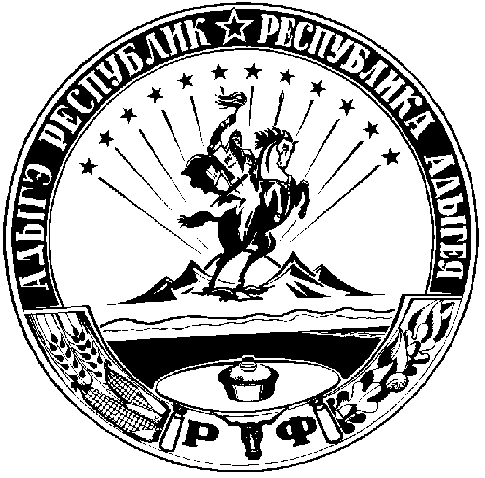 